DODE HOEKSTICKERS FRANKRIJK BESTELFORMULIER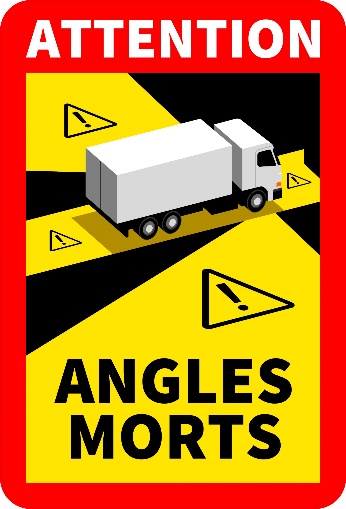 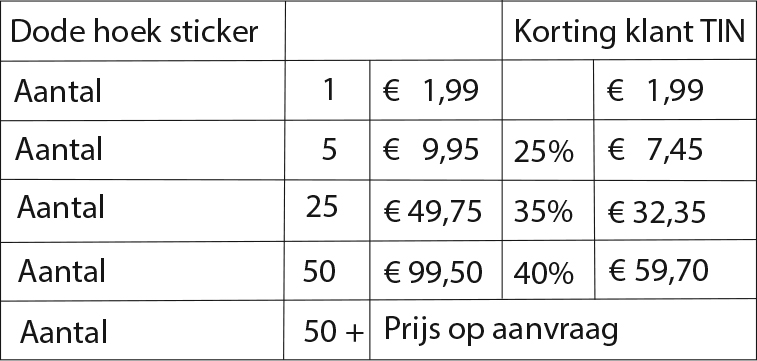                                                              Magneetstickers voor cabine: Prijs op aanvraagBEDRIJFSNAAM:ADRES:POSTCODE / PLAATS:E-MAIL:CONTACTPERSOON:STICKER AANTAL:STICKER MET MAGNEET AANTAL:
BEZORGADRES(Indien dit afwijkt van het factuuradres)BEDRIJFSNAAM:POSTCODE / PLAATS:E-MAIL:CONTACTPERSOON:(Voor levering)GELEVERD OP:HANDTEKENING:						BEDRIJFSSTEMPEL: